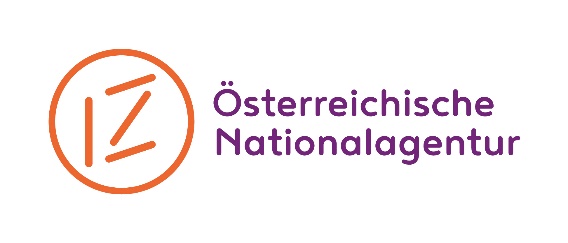 PROOF OF ATTENDANCEList of participants & Host Organisation 
Pocket Money/Relocation Allowance 	PROOF OF ATTENDANCEList of participants & Host Organisation 
Pocket Money/Relocation Allowance 	PROOF OF ATTENDANCEList of participants & Host Organisation 
Pocket Money/Relocation Allowance 	PROOF OF ATTENDANCEList of participants & Host Organisation 
Pocket Money/Relocation Allowance 	PROOF OF ATTENDANCEList of participants & Host Organisation 
Pocket Money/Relocation Allowance 	PROOF OF ATTENDANCEList of participants & Host Organisation 
Pocket Money/Relocation Allowance 	PROOF OF ATTENDANCEList of participants & Host Organisation 
Pocket Money/Relocation Allowance 	PROOF OF ATTENDANCEList of participants & Host Organisation 
Pocket Money/Relocation Allowance 	Project Number:Project Number:Project Number:Project Number:Project Number:Project Number:Project Number:Project name/title: Project name/title: Project name/title: Project name/title: Project name/title: Project name/title: Project name/title: Beneficiary Organisation: Beneficiary Organisation: Beneficiary Organisation: Beneficiary Organisation: Beneficiary Organisation: Beneficiary Organisation: Beneficiary Organisation: Host Organisation: Name, stamp and signatureHost Organisation: Name, stamp and signatureHost Organisation: Name, stamp and signatureHost Organisation: Name, stamp and signatureHost Organisation: Name, stamp and signatureHost Organisation: Name, stamp and signatureHost Organisation: Name, stamp and signatureNo.SurnameVolunteerFirst nameVolunteerFirst nameVolunteerFirst nameVolunteerDate of birthVolunteer(TT.MM.JJJJ)Activity venueActivity venueDate of arrivalDate of departurexxx € pocket money received by volunteerSignatureVolunteerSignatureVolunteer